Request for Approval under the “Generic Clearance for the Collection of Routine Customer Feedback” (OMB Control Number: 3090-0297)Req-3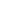 TITLE OF INFORMATION COLLECTION:  MAS Industry Partner SurveyPURPOSE:  MAS suppliers frequently express frustration with the lack of transparency, length, complexity, and ambiguity of the offer process to get on the GSA Schedule. This survey will assist FAS’s Multiple Award Schedule (MAS) Program Management Office (PMO) in better understanding the areas that are creating barriers and causing frustration among new industry partners while applying for a GSA Schedule contract.DESCRIPTION OF RESPONDENTS: Respondents will be private sector suppliers and, in some instances, third-party consultants that have completed the Schedule offer process and submitted an offer.TYPE OF COLLECTION: (Check one)[ ] Customer Comment Card/Complaint Form 	[x] Customer Satisfaction Survey    [ ] Usability Testing (e.g., Website or Software)	[ ] Small Discussion Group[ ] Focus Group  					[ ] Other: ______________________		CERTIFICATION:I certify the following to be true: The collection is voluntary. The collection is low-burden for respondents and low-cost for the Federal Government.The collection is non-controversial and does not raise issues of concern to other federal agencies.									The results are not intended to be disseminated to the public.		Information gathered will not be used for the purpose of substantially informing influential policy decisions. The collection is targeted to the solicitation of opinions from respondents who have experience with the program or may have experience with the program in the future.Name: Clayton Schoenbine Phone: (202) 372-7088To assist review, please provide answers to the following question:Personally Identifiable Information:Is personally identifiable information (PII) collected?  [x] Yes  [  ]  No If Yes, will any information that is collected be included in records that are subject to the Privacy Act of 1974?   [ x ] Yes [  ] No   If Yes, has an up-to-date System of Records Notice (SORN) been published?  [ x ] Yes  [  ] NoSORN GSA/CIO3, which covers Qualtrics is activeIf PII is collected, please provide a brief statement regarding why PII is necessary, how it will be stored and for how long, and how it will be destroyed once the collection is over.PII will be collected in the form of email addresses. This information is voluntarily provided by the survey respondent and will be used to contact the survey respondent only if they have indicated they would like to participate in future opportunities to improve the MAS offer experience. The information will be stored in the IT Security approved instance of Qualtrics for six years and then will be deleted from the system.Gifts or Payments: n/aIs an incentive (e.g., money or reimbursement of expenses, token of appreciation) provided to participants?  [  ] Yes [ x ] No  BURDEN HOURS FEDERAL COST:  The estimated annual cost to the Federal government is (# of respondents * $0.37) = $1,070.04If you are conducting a focus group, survey, or plan to employ statistical methods, please provide answers to the following questions:The selection of your targeted respondentsDo you have a customer list or something similar that defines the universe of potential respondents and do you have a sampling plan for selecting from this universe?				[ x ] Yes	  [ ] NoIf the answer is yes, please provide a description of both below (or attach the sampling plan)?   If the answer is no, please provide a description of how you plan to identify your potential group of respondents and how you will select them?All contract offer authorized negotiators will receive a receipt email that includes a link to a voluntary survey. In FY21, an average of 241 contract offers were submitted monthly. Suppliers will frequently add authorized negotiators to assist with the offer process. The survey will be distributed to all authorized negotiators associated with each offer (this PRA estimates two (2) authorized negotiators per offer). The list of contacts will be captured by the eOffer system and the survey will be included in a confirmation receipt email received by all authorized negotiators associated with a contract offer. The eOffer system does not allow for random or stratified sampling.Administration of the InstrumentHow will you collect the information? (Check all that apply)[ x ] Web-based or other forms of Social Media [  ] Telephone	[  ] In-person	[  ] Mail [  ] Other, Explain EmailWill interviewers or facilitators be used?  [  ] Yes [ x ] NoPlease make sure that all instruments, instructions, and scripts are submitted with the request.Instructions for completing Request for Approval under the “Generic Clearance for the Collection of Routine Customer Feedback” 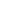 TITLE OF INFORMATION COLLECTION:  Provide the name of the collection that is the subject of the request. (e.g., Comment card for soliciting feedback on xxxx)PURPOSE:  Provide a brief description of the purpose of this collection and how it will be used.  If this is part of a larger study or effort, please include this in your explanation.DESCRIPTION OF RESPONDENTS: Provide a brief description of the targeted group or groups for this collection of information.  These groups must have experience with the program.TYPE OF COLLECTION: Check one box.  If you are requesting approval of other instruments under the generic, you must complete a form for each instrument.CERTIFICATION:  Please read the certification carefully.  If you incorrectly certify, the collection will be returned as improperly submitted or it will be disapproved.Personally Identifiable Information:  Provide answers to the questions.  Note:  Agencies should only collect PII to the extent necessary, and they should only retain PII for the period of time that is necessary to achieve a specific objective.Gifts or Payments:  If you answer yes to the question, please describe the incentive and provide a justification for the amount.BURDEN HOURS:Category of Respondents:  Identify who you expect the respondents to be in terms of the following categories: (1) Individuals or Households; (2) Private Sector; (3) State, local, or tribal governments; or (4) Federal Government.  Only one type of respondent can be selected per row. No. of Respondents:  Provide an estimate of the Number of respondents.Participation Time:  Provide an estimate of the amount of time required for a respondent to participate (e.g., fill out a survey or participate in a focus group)Burden:  Provide the Annual burden hours:  Multiply the Number of responses and the participation time and divide by 60.FEDERAL COST: Provide an estimate of the annual cost to the Federal government.If you are conducting a focus group, survey, or plan to employ statistical methods, please provide answers to the following questions:The selection of your targeted respondents.  Please provide a description of how you plan to identify your potential group of respondents and how you will select them.  If the answer is yes, to the first question, you may provide the sampling plan in an attachment.Administration of the Instrument:  Identify how the information will be collected.  More than one box may be checked.  Indicate whether there will be interviewers (e.g., for surveys) or facilitators (e.g., for focus groups) used.Submit all instruments, instructions, and scripts in a separate file.Category of Respondent No. of RespondentsParticipation TimeBurdenPrivate Sector241 (est. avg. monthly) * 12 months5 minutes241 hoursTotals2,8925 minutes241 hours